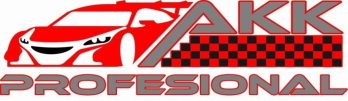 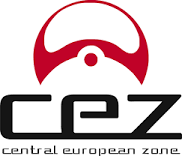 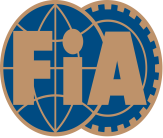 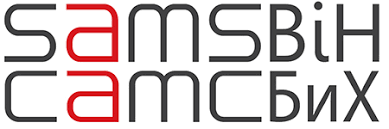 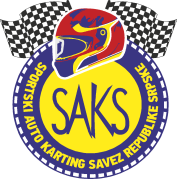 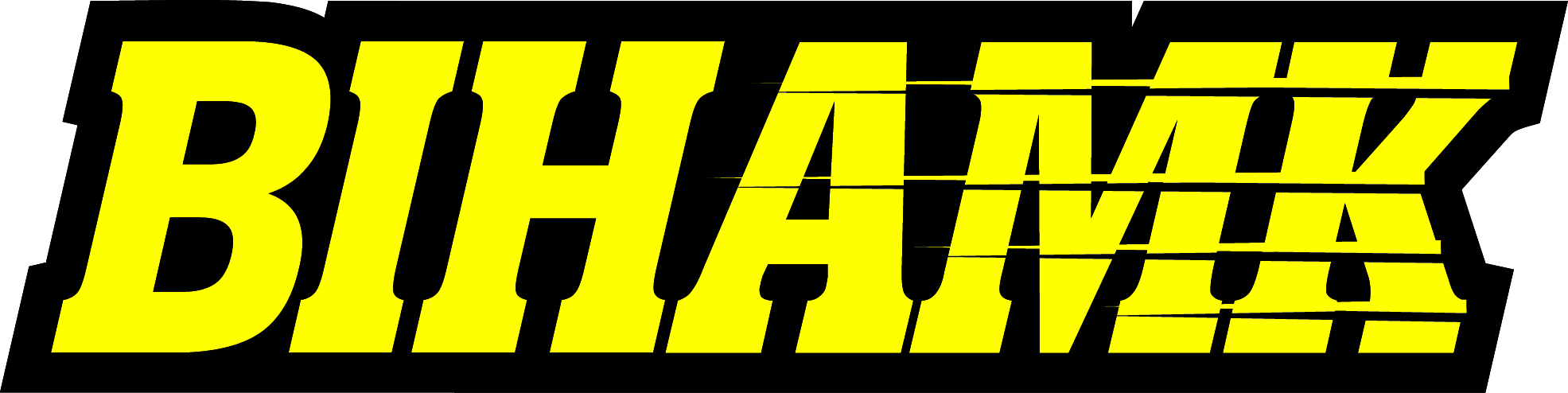 AKK"Profesional" Banjaluka BiH                                                                                         Međunarodna kružna auto trka„ Banja Luka 2022 “* CEZ Central European Zone, * National Championship of Serbia* Open Championship of Serbia* Open Championship of the cities of RSPRIJAVNI LIST /ENTRY FORMDriver / VozačVehicle / VoziloImena mehaničara/Names of the Mechanics:__________________________________________________________________________Potpisani garantuje za istinitost svih navedenih podataka i izjavljuje da je upoznat s propisima Međunarodog sportskog pravilnika FIA, kao i Posebnog pravilnika trke, te da će iste poštovati u smislu ugovora o nastupu.Vozač nastupa na vlastitu odgovornost. Zadnji redovni rok prijava: Entry closing date:GRUPA/GROUPKLASA/CLASSSTARTNI BROJ/ STARTING No.PRIJEM/ Reciving Entry Form29.06.2022.Prijavljuje se za CEZPrijavljuje se za CEZDANEName and surnameIme i prezimeDriver Licence No.Broj vozačke licenceDate of birthDatum rođenjaAdress (zip code,adress,street)Adresa (poštanski broj,mjesto,ulica)Polisa osiguranja broj/InsuranceTelephone, FaxTelefon, Faxe-mail Competitortakmičar (klub)Competitor Licence No.Broj takmičarske licenceASNModelModelType /Chasis numberTip/Broj šasijeCylinder capacityZapremina cilindaraDriver's signature, potpis vozačaOdobrava se nastup gore navedenom The above-named competitoris granted permission to participate(Do not fill in here)Ovjera matičnog kluba.Participation permit from the club (stamp)Ovjera matičnog kluba.Participation permit from the club (stamp)